Independent Reading Projects Contract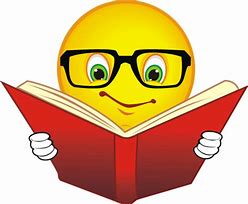 Name: _________________________________________________	Date: ___________________ Title of Fiction Book: ______________________________________	Author: ___________________Learning Targets: Demonstrate engagement with a self-selected good-fit book over a period of time. Demonstrate literal, inferential, and personal-critical comprehension of a good-fit book. Reflect on your reading processes and strategies to ensure deeper understanding of a text. Step 1: Make a reading planDivide your book into three sections that will last approximately 2-3 weeks. Divide your total number of chapters and/ or pages by three. Section 1: I will read from page/ chapter _____ to page/ chapter ____ by April 18th. Section 2: I will read from page/ chapter _____ to page/ chapter ____ by April 27th. Section 3: I will read from page/ chapter _____ to page/ chapter ____ by May 7th. This will complete my reading of this book. Step 2: Read While I am reading, I will make notes/ record thoughts about a project that I have chosen from the Independent Reading Choice Board.Step 3: Complete 3 Book Projects – Literal, Inferential, and Personal/ CriticalWhile I am reading, I will work at completing three of the book projects from my Independent Reading Choice Board. If none of those projects appeal to me, I know that I can confer with Ms. Merrill and suggest a different project that meets the learning targets of this project.  Due Dates: Project #1 Due: May 2nd Project #2 Due: May 9th Project #3 Due: May 16th I have read and I understand my learning targets and responsibilities for the Independent Book Projects. _______________________________________________	______________________________Your Signature							Date